Пожарно-спасательный спорт (ПСС) — служебно-прикладной вид спорта, заключающийся в выполнении комплексов разнообразных приёмов, применяемых в практике тушения пожаров, как в индивидуальном, так и в групповом зачёте.Из истории…Первые сведения о соревнованиях в Пожарной охране НКВД СССР, ставших прообразом пожарно-прикладного спорта относятся к 1936 году, когда такие соревнования состоялись в г. Киеве. В 1937 г. — среди работников Пожарной Охраны НКВД СССР состоялись первые в истории Всесоюзные соревнования по пожарно-прикладному спорту. В программе соревнований были включены следующие виды: подъём по штурмовой лестнице на 4 этаж учебной башни; установка выдвижной трёхколенной лестницы и подъём по ней на третий этаж учебной башни; преодоление 100-метровой полосы препятствий; пожарная эстафета шесть по 100 метров с тушением горящей жидкости, а также боевое развертывание. Кроме того, в программе первоначально были гимнастика, легкая атлетика и стрельба.В 1964 году образована Федерация пожарно-прикладного спорта СССР.В 1965 году состоялся первый чемпионат СССР по пожарно-прикладному спорту в г. Ленинграде.С 1966 году проводятся регулярные ежегодные соревнования по пожарно-прикладному спорту среди различных спортивных обществ и ведомств.В 1970 году внесены изменения в правила проведения соревнований. До 1970 г. спортсмены при выполнении упражнений должны были надевать на себя боевую одежду пожарного и снаряжение, которое включало в себя: металлическую каску военного образца, боевую одежду пожарного — куртку и брюки из грубого брезентового материала, широкий кожаный пояс с металлическим карабином, кирзовые сапоги. С принятием поправок в правила спортсменам разрешили использовать облегчённое спортивное снаряжение и одежду: пластиковые каски, лёгкие удобные комбинезоны, облегчённый пояс без карабина, легкоатлетические шиповки.В 1971 г. в Единой Всесоюзной Спортивной Классификации появились нормативные требования к спортсменам, претендующим на звание «Мастера спорта международного класса» по пожарно-прикладному спорту.С 1973 г. Международный технический комитет по предотвращению и тушению пожаров (CTIF) принял решение о регулярном (один раз в четыре года) проведении международных соревнований на Кубок КТИФ (CTIF), которые по сути являлись неофициальным Чемпионатом Европы по пожарно-прикладному спорту.В 2001 году по инициативе России была создана Международная спортивная федерация пожарных и спасателей со штаб-квартирой в Москве.12-14 апреля 2002 года в г. Зеленогорске прошёл первый Международный турнир по пожарно-прикладному спорту — кубок Азии.13-16 сентября 2002 года в г. Москва состоялся I чемпионат мира среди пожарных и спасателей по пожарно-прикладному спорту.В 2010 г. в Казани был проведен I Чемпионат Мира среди юношей по пожарно-спасательному спорту.С 2014 года в соревнованиях по пожарно-прикладному спорту принимают участие девушки разных возрастных групп: младшая (13-14 лет), средняя (15-16 лет), старшая (17-18 лет), женщины (18+ лет).12 мая 2022 года состоялись муниципальные соревнования по пожарно-спасательному спорту среди юношества Красноуфимского района  на стадионе «Локомотив», г. Красноуфимска. В соревнованиях участвовали 12 школ: Саранинская, Натальинская, Приданниковская, Чувашковская, Тавринская, Ювинская, Криулинская, Чатлыковская, Новосельская, Ключиковская, Сарсинская и Бугалышская; всего 18 команд. После приветствия детей и руководителей начальником 73 ПСЧ участникам было рассказано о ходе соревнований. Для понимания был организован показательный забег Яникиева Романа (уже принимавший участие в таких соревнованиях) из Бугалышской школы. Были продемонстрированы все действия на 1 этапе соревнований. А задача перед участниками стояла непростая: преодолеть двухметровый забор, бег с пожарными рукавами по буму, присоединение рукава к разветвлению, соединение двух рукавов между собой, к стволу и финиш.
          На втором этапе - боевом развертывании - от пожарной автоцистерны нужно было сработать как настоящим пожарным: проложить рукавную линию из нескольких рукавов, подать воду от пожарной автоцистерны и сбить цель. 
         Третий этап - самый интересный для ребят, самый азартный - эстафета 4 по 100: бег с огнетушителем, преодоление забора, повтор стометровки по буму с рукавами. 4 этап - тушение горящей горючей жидкости в противне пеной от пожарной автоцистерны. Участвовать должна вся команда.          Четвертый этап – эстафета.От нашей школы участвовали 2 команды – старшая и средняя. Лучший тушильщик в средней группе – Яшков Андрей. Молодец!Спасибо сотрудникам ПЧ Сарана за оказанную помощь в тренировке к соревнованию!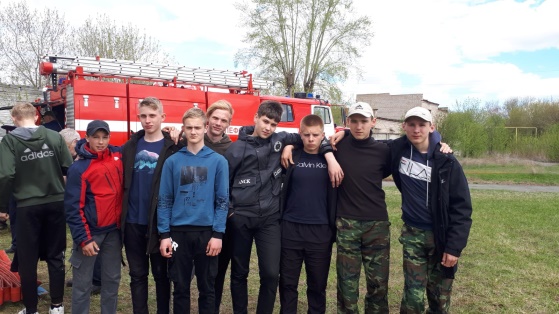 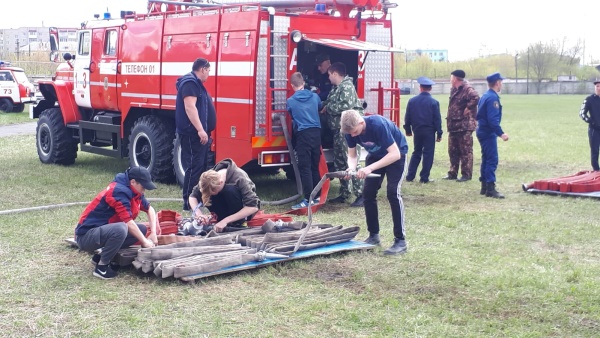 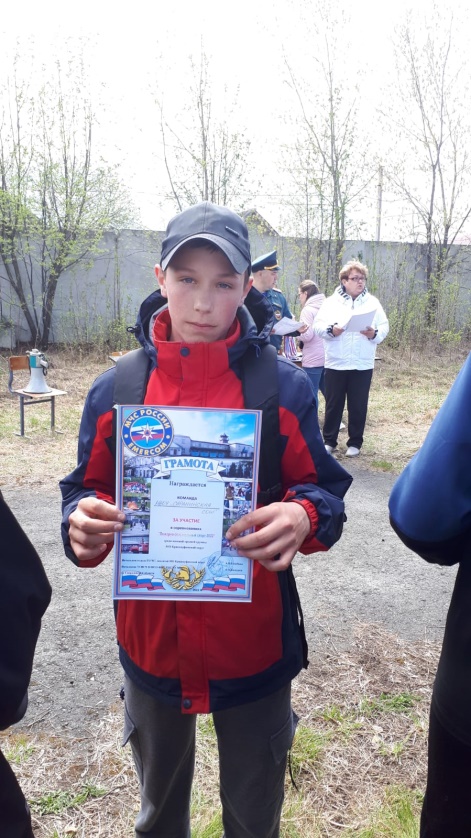 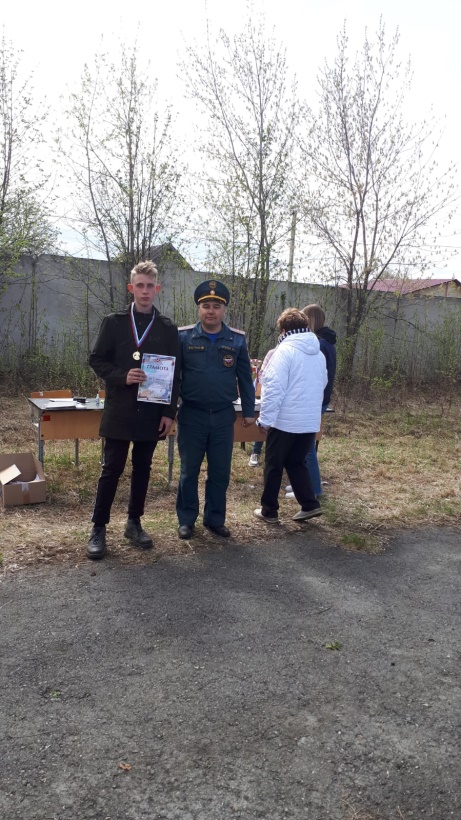 